Nutzerkarte Snoezelenraum 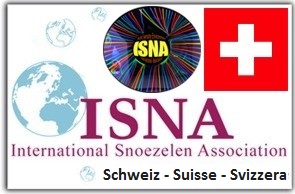 Name ………………………	Vorname ………………………	    Geburtsdatum……………………	Zivilstand…………………    Kinder ………………Angehörige mit Interesse am Snoezelen ……………………………………………………………Beginn Snoezelen-Einheiten …………………………….	Häufigkeit ………………………      Verantwortlich ………………………Biographisch wichtige Ereignisse…………………………………………………………………….		Allfällige weitere Ergänzungen:………………………………………………………………………………………………………………………………………………………………………………………………………………………………………………………………………………………………………………………………………………………………………………………………………………………………………………………………………………………Es liegen Probleme vorjaneinDetailsBemerkungenBeim Gehen, Sitzen, LiegenBei der KörperkontrolleBeim Hantieren mit DingenBeim Hören, Sehen, Riechen, SchmeckenBeim Fühlen, BerührenBeim Verstehen, MerkenAnderesEs liegen Ängste vorjaneinDetailsBemerkungenBei DunkelheitBei Fehlen der BezugspersonBei Kontaktaufnahme, NäheBei Farben, AromenBei der Körperkontrolle in der DunkelheitAnderesEs besteht Gefahr wegenjaneinDetailsBemerkungenErkrankungen (Asthma, Herz-Kreislauf…)AnfälleDepressionenMedikamenteneinnahmeAllgemeine UnruheBiographisch wichtige EreignisseAnderesVorlieben in der RaumgestaltungjaneinDetailsBemerkungenWassersäuleLichtervorhang/FaseroptikProjektor an der Wand          ScheibeProjektor an der Wand          ScheibeSpiegelkugel          drehendSpiegelkugel          drehendBett / SitzmöglichkeitenVibrationsgegenstände / Massagegeräte            welche nichtHandpuppe / therapeutische Stofftiere           welche nichtMusik / Musikinstrumente           welche nichtMusik / Musikinstrumente           welche nichtAromen          welche nichtAromen          welche nichtTastmaterialienGeschichten